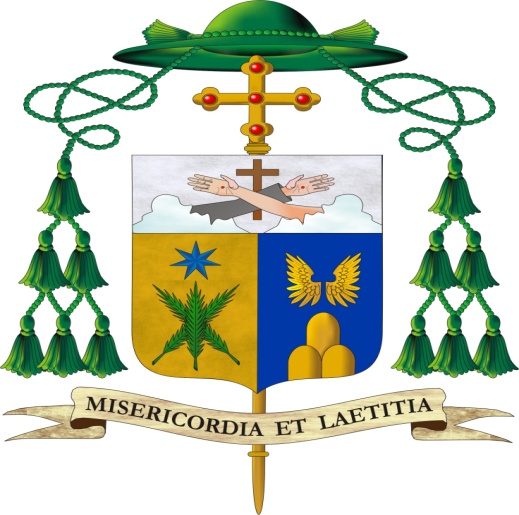 DIOCESI DI TERNI - NARNI - AMELIACALENDARIOATTIVITA' ANNO PASTORALE 2018-2019Settembre 2018Ottobre 2018Novembre 2018Dicembnre 20183Altri calendari: 2019, Calendario di MS Word, Calendario PDFLunedìMartedìMercoledì      GiovedìVenerdìSabatoDomenica12345678910111213141516 Ore 16,30In Cattedrle di Terni Assemblea ecclesiale diocesana171819202122Convocazione Consulta Pastorale Giovanile23242526Ore 9,30 Consiglio presbiterale a Terni,                                                                                                                                                                                                                                  presso la Parr. Santa Maria del Carmelo27Ore 10,30 Riunione della Forania di Amelia presso il Convento dell'Annunzia-ta282930LunedìMartedìMercoledìGiovedìVenerdìSabatoDomenicaDomenica123Ore 21,30 Pellegrinaggio a piedi da Narni al Sacro Speco456 Raccolta alimentare per Empori della solidarietà6 Raccolta alimentare per Empori della solidarietà  7Ore 16,00 Consiglio pastorale diocesano8 Orre 17,00 Inizio Scuola diocesana di formazione teologica9 101112131314151617Ore 9,15 Ritiro del clero a Foce di Amelia, pranzo compreso1819202021222324 Ore 9,30 -12,30  Incontro formativo per sacerdoti e catechisti (Primo incontro)25 2627Anniv. dedicazione Cattedrale Terni.Lode a San Francesco - Concerto Basilica San Francesco Terni27Anniv. dedicazione Cattedrale Terni.Lode a San Francesco - Concerto Basilica San Francesco Terni28293031LunedìMartedìMercoledìGiovedìVenerdìSabatoDomenica1234Ore 16,00Consiglio Pastorale Diocesano5678  9 Pomeriggio Convegno San Francesco a Terni Con10Pomeriggio Convegno San Francesco a Terni Inizia Festival "Popoli e Religiooni"11Festival "Popoli e Religiooni"12Festival "Popoli e Religiooni".Assemblea C.E.I. a Roma13Festival "Popoli e Religiooni"Assemblea C.E.I. a Roma14Festival "Popoli e Religiooni"Assemblea C.E.I. a Roma15Festival "Popoli e Religiooni"Assemblea C.E.I. a Roma16Festival "Popoli e Religiooni"17Festival"Popoli e Religiooni"18Festival "Popoli e Religiooni".Giornata mondiale dei poveri.  1920Ore 17,30 Ritiro del clero a Vitorchiano21Dalle ore 8,00 alle 13,00 Ritiro del clero a VitorchianoOre 11,00 in Cattedrale di Terni festa della Virgo fidelis CC.2223 Inizia il Corso di Formaione degli animatori degli Oratori che si svogerà il 4° venerdì del mese       24Santa Firmina Amelia25Dalle ore 15,00 alle 18,00 Ad Assisi, presso la Domus Pacis, Convegno Liturgico Regionale sulla Parola262728Ore 9,30 -12,30  Incontro formativo per sacerdoti e catechisti (Secondo incontro)Ore16,00 Messa Guardie di finanza in Caserma Terni2930LunedìMartedìMercoledìGiovedìVenerdìSabatoDomenica12 Prima di AvventoMessa al Tubificio ore 16,0034Ore 11,00 Messa per i Vigili del fuoco567Incontro d'Avvento del Vescovo con i giovani89101112Ore 9,30 -12,30  Incontro formativo per sacerdoti e catechisti (Terzo incontro) Ore 11,00 Messa natalizia per le Forze armate in Cattedrale a Terni131415 Ritiro di Avvento per gli operatori delle Caritas. 16Raccolta per l'Avvento di carità in tutte le chiese.1718Ore 11,30 Messa natalizia del Vescovo alla COSPOre 17,30 Ritiro del clero a Vitorchiano19Dalle ore 8,00 alle 13,00 Ritiro del clero a Vitorchiano2021 Ore 9,15 Messa natalizia dell'Istituto Leonino a Sant'Antonio Ore 11,00 Messa natalizia all'ASM22232425262728293031◄ DicembreGennaio 2019Gennaio 2019Gennaio 2019Gennaio 2019Gennaio 2019Febbraio ►LunMarMerGioVenSabDom 1 23456 7 Ore 17,00 inizio Esercizi spirituali del clero presso Villa la Quiete, Foligno 8 Esercizi spirituali del clero presso Villa la Quiete, Foligno9 Esercizi spiritualidel clero presso Villa la Quiete, Foligno10 Esercizi spirituali del clero presso Villa la Quiete, Foligno11 Esercizi spirituali del clero presso Villa la Quiete, Foligno.Ore 18,00 - 19,30 per la Zona di Terni presso Museo diocesano,formazione per i ministri straordinari della Comunione12 13 14 15 16 Ore 21,00 - 22,30 per la Zona di Narni e Amelia,formazione per i ministri straordinari della Comunione.Inizia la GMG a Panama17 18 Settimana di preghiera per l'unità dei cristiani.Ore 18,00 - 19,30 per la Zona di Terni presso Museo diocesano,formazione per i ministri straordinari della Comunione19 Settimana di preghiera per l'unità dei cristiani20 Settimana di preghiera per l'unità dei cristiani21 Settimana di preghiera per l'unità dei cristiani22 Settimana di preghiera per l'unità dei cristiani23 Settimana di preghiera per l'unità dei cristianiOre 21,00 - 22,30 per la Zona di Narni e Amelia,formazione per i ministri straordinari della Comunione24 Settimana di preghiera per l'unità dei cristiani.Conferenza stampa pr il Consuntivo attività della Caritas diocesana.25 Settimana di preghiera per l'unità dei cristiani.Ore 18,00 - 19,30 per la Zona di Terni presso Museo diocesano,formazione per i ministri straordinari della Comunione26 27 28 29 30 Ore 21,00 - 22,30 per la Zona di Narni e Amelia,formazione per i ministri straordinari della Comunione31 ◄ Gennaiofebbraio 2019febbraio 2019febbraio 2019febbraio 2019febbraio 2019Marzo ►LunMarMerGioVenSabDom1 Ore 18,00 - 19,30 per la Zona di Terni presso Museo diocesano,formazione per i ministri straordinari della Comunione.2 Giornata della vita consacrata3 Ore 11,00 a San Valentino, Festa della promessa4 5 6 Ore 21,00 - 22,30 per la Zona di Narni e Amelia,formazione per i ministri straordinari della Comunione7 8 9 10 San Valentino ore 9,30 Pontificale in Cattedrale a Terni11 12 13 14 San ValentinoOre 11,oo Messa presieduta dal Vescovo nella Basilica di San Valentino15 16 17 Iniziative della Pastorale giovanile nell'intera giornata, all'interno delle manifestazioni valentiniane18 19 Ore 17,30 Ritiro del clero a Vitorchiano 20 Dalle ore 8,00 alle 13,00 Ritiro del clero a Vitorchiano21 22 23 24 25 26 27 28 ◄ Febbraiomarzo 2019marzo 2019marzo 2019marzo 2019marzo 2019Aprile ►LunMarMerGioVenSabDom1 2 3 4 Consiglio presbiteriale5 6 Le ceneri. Inizio della Quaresima7 8 9 10 Prima domenica di QuaresimaOre 17,30 Stazione quaresimale concattedrale di Amelia11 12 Ore 17,30 Ritiro del clero a Vitorchiano 13 Dalle ore 8,00 alle 13,00 Ritiro del clero a Vitorchiano14 15 Incontro di Quaresima del Vescovo con i giovani16 17 Stazione quaresimale - Festa della famiglia18 19 20 21 22 23 24 25 26 27 28 29 30 Consiglio pastorale diocesano.Rititro di Quaresima per gli operatori delle Caritas parrocchiali.31Festa diocesana dei cresimandi.Raccolta per la Quaresima di carità in tutte le chiese.◄ Marzoaprile 2019aprile 2019aprile 2019aprile 2019aprile 2019Maggio ►LunMarMerGioVenSabDom1 2 3 4 5 6 7 8 9 10 11 12 13 14 Domenbica delle palme - GMG diocesana15 Ore 9,00 Ritiro del clero presso il monastero delle Clarisse a Terni16 17 Ore 17,30 Messa crismale18 19 Ore 20,00 Processione del Cristo morto20 21 Pasqua di resurrezione22 23 24 25 26 27 28 29 30 ◄ Aprilemaggio 2019maggio 2019maggio 2019maggio 2019maggio 2019Giugno ►LunMarMerGioVenSabDom1 2 3 Festa di San Giovenale4 Consiglio pastorale diocesano.Raccolta alimentare per Empori della solidarietà.5 Consiglio pastorale diocesano, (riunione conclusiva)6 7 8 9 10 11 12 Festa di San Pancrazio a Calvi13 14 Festa di San Vittore ad Otricoli15 Pellegrinaggio presbiterale a Loreto16 Pellegrinaggio presbiterale a Loreto17 18 19 20 71ª Assemblea CEI a Roma21 71ª Assemblea CEI a Roma22 71ª Assemblea CEI a Roma23 71ª Assemblea CEI a Roma24 25 26 27 28 29 30 31 ◄ Maggiogiugno 2019giugno 2019giugno 2019giugno 2019giugno 2019Luglio ►LunMarMerGioVenSabDom1 2 3 4 5 6 7 Giornata sacerdotale regionale a Collevalenza8 Veglia di Pentecoste9 Solennità di Pentecoste10 11 12 13 14 15 16 17 Tre giorni del clero presso Villala Quiete, Foligno18 Tre giorni del clero presso Villala Quiete, Foligno19 Tre giorni del clero presso Villala Quiete, Foligno20Ore 20,00 Processione diocesana del Corpus Domini 21 22 23 Festa del Corpus Domini24 25 26 27 28 Solennità del Sacro Cuore di Gesù29 30 ◄ Giugnoluglio 2019luglio 2019luglio 2019luglio 2019luglio 2019Agosto ►LunMarMerGioVenSabDom1 2 3 4 5 6 7 8 9 10 11 12 13 14 15 16 17 18 19 20 21 22 23 24 25 26 27 28 29 30 31 ◄ Luglioagosto 2019agosto 2019agosto 2019agosto 2019agosto 2019Settembre ►LunMarMerGioVenSabDom1 2 3 4 5 6 7 8 9 10 11 12 13 14 15 16 17 18 19 20 21 22 23 24 25 26 27 28 29 30 31 ◄ Agostosettembre 2019settembre 2019settembre 2019settembre 2019settembre 2019Ottobre ►LunMarMerGioVenSabDom1 Giornata nazionale per la salvaguardia del creato.2 3 4 5 6 7 8 Giornata mondiale del migrante e rifugiato9 10 11 12 13 14 15 16 17 18 19 20 21 22 23 24 25 26 27 28 29 30 ◄ Settembreottobre 2019ottobre 2019ottobre 2019ottobre 2019ottobre 2019Novembre ►LunMarMerGioVenSabDom1 2 3 4 5 6 7 8 9 10 11 12 13 14 15 16 17 18 19 20 21 22 23 24 25 26 27 28 29 30 31 ◄ Ottobrenovembre 2019novembre 2019novembre 2019novembre 2019novembre 2019Dicembre ►LunMarMerGioVenSabDom1 SANTI2 3 4 5 6 7 8 9 10 11 12 13 14 15 16 17 18 19 20 21 22 23 24 SANTA FERMINA25 26 27 28 29 30 ◄ Novembredicembre 2019dicembre 2019dicembre 2019dicembre 2019dicembre 2019Gennaio ►LunMarMerGioVenSabDom1 2 3 4 5 6 7 8 9 10 11 12 13 14 15 16 17 18 19 20 21 22 23 24 25  NATALE26 SANTO STEFANO27 28 29 30 31 